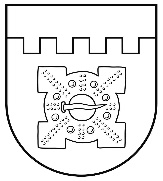 LATVIJAS REPUBLIKADOBELES NOVADA DOMEBrīvības iela 17, Dobele, Dobeles novads, LV-3701Tālr. 63707269, 63700137, 63720940, e-pasts dome@dobele.lvLĒMUMSDobelē2023. gada 23. februārī		Nr.63/3Par noteikumu “Par debitoru parādu administrēšanuDobeles novada pašvaldības iestādēs” apstiprināšanuSaskaņā ar Pašvaldību likuma 50. panta pirmo daļu, Valsts pārvaldes iekārtas likuma 72. panta pirmās daļas 2. punktu, 73. panta pirmās daļas 4.punktu atklāti balsojot: PAR - 17 (Ģirts Ante, Kristīne Briede, Māris Feldmanis, Edgars Gaigalis, Ivars Gorskis, Gints Kaminskis, Linda Karloviča, Edgars Laimiņš, Sintija Liekniņa, Ainārs Meiers, Sanita Olševska, Andris Podvinskis, Viesturs Reinfelds, Dace Reinika, Guntis Safranovičs, Ivars Stanga, Indra Špela), PRET - nav, ATTURAS - nav, Dobeles novada dome NOLEMJ:Apstiprināt noteikumus “Par debitoru parādu administrēšanu Dobeles novada pašvaldības iestādēs” (lēmuma pielikumā).Domes priekšsēdētājs							                                     I.GorskisPielikumsDobeles novada domes2023. gada 23. februāra lēmumam Nr.63/3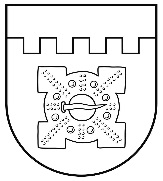 LATVIJAS REPUBLIKADOBELES NOVADA DOMEBrīvības iela 17, Dobele, Dobeles novads, LV-3701Tālr. 63707269, 63700137, 63720940, e-pasts dome@dobele.lvAPSTIPRINĀTIar Dobeles novada domes2023. gada 23. februāra lēmumu Nr.63/3NOTEIKUMIPar debitoru parādu administrēšanu Dobeles novada  pašvaldības iestādēsIzdoti saskaņā ar Pašvaldību likuma 50. panta pirmo daļu,Valsts pārvaldes iekārtas likuma 72. panta pirmās daļas 2. punktu,73. panta pirmās daļas 4.punktuVispārīgie jautājumi1. Noteikumi “Par debitoru parādu administrēšanu Dobeles novada pašvaldības iestādēs” (turpmāk – Noteikumi)  nosaka kārtību, kādā tiek organizēta debitoru parādu piedziņa (turpmāk – piedziņas process) un parādu, kuru piedziņa nav iespējama, norakstīšana Dobeles novada pašvaldības administrācijā.2. Noteikumos lietoti šādi termini:2.1. debitoru parāds - parāds, kurš izveidojies saistību pilnīgas vai daļējas neizpildes rezultātā;2.2. debitori - juridiska vai fiziska persona, kas kavē maksājumus.3. Noteikumos noteiktais parādu piedziņas process neattiecas uz nekustamā īpašuma nodokļu parādu un administratīvo sodu administrēšanas jautājumiem.4. Noteikumi neattiecas uz parādu piedziņas procesu, kuru administrē sociālais aprūpes centrs “Tērvete”.5. Noteikumu mērķis ir nodrošināt pastāvīgu debitoru parādu identificēšanu un regulāru, vienotu un efektīvu debitoru parādu kontroli, piedziņu no debitoriem un bezcerīgo debitoru parādu norakstīšanu.6. Pašvaldības iestādes vadītājs ir atbildīgs par debitoru parādu un samaksāto avansu piedziņas procesa organizēšanu un parādu norakstīšanu.7. Pašvaldības iestādes vadītājs nosaka atbildīgo personu (darbinieku), kurš risina jautājumus par debitoru parādu piedziņu un ar parādu norakstīšanu saistītos jautājumus (turpmāk - atbildīgā persona).8. Atbildīgā persona reizi mēnesī pārbauda Latvijas Republikas oficiālo izdevumā “Latvijas Vēstnesis” (https://www.vestnesis.lv/) vai Valsts ieņēmumu dienesta mājaslapā (https://www6.vid.gov.lv/NPAR), vai ZZ Dati programmā NINO, vai Uzņēmumu reģistra mājas lapā (https://www.ur.gov.lv)  debitoru, pārbaudot vai nav uzsākts maksātnespējas process.Parādu piedziņas uzsākšana9. Ja debitors nav veicis divus no saistībām izrietošus maksājumus, Pašvaldības iestādes grāmatvedis nekavējoties informē atbildīgo personu par maksājumu kavējumu.10. Atbildīgā persona sagatavo brīdinājumu par maksājumu kavējumu, ja kopējā parāda summa pārsniedz 15 EUR,  nosakot, ka parāda atmaksa veicama 30 dienu laikā. 11. Brīdinājumā par maksājumu kavējumu tiek norādīti:11.1. saistība no kuras izriet maksāšanas pienākums, norādot attiecīgos darījuma punktus, kuri paredz maksāšanas pienākumu un nokavējuma un/ vai likumiskos procentu, līgumsoda, ja tāds ir paredzēts,  samaksas pienākumu;11.2. kavētā maksājuma apmēru, nokavējuma un/ vai likumiskos procentu apmēru, līgumsoda apmēru, ja tāds ir paredzēts;11.3. termiņu līdz kuram brīdinājums par maksājumu kavējumu izpildāms; 11.4. sekas, kas iestāsies brīdinājuma par maksājumu kavējumu neizpildes gadījumā.12. Brīdinājums par maksājumu kavējumu tiek nosūtīts vēstulē uz debitora deklarētās dzīvesvietas adresi (juridiskajai personai uz tās juridisko adresi) vai tiek nosūtīts uz debitora oficiālo elektronisko adresi, vai tiek izsniegts debitoram (juridiskajai personai- tās pārstāvim) personīgi, saņemot parakstu par brīdinājuma                       p.               a.                 r                                maksājumu kavējumu saņemšanu uz iestādes eksemplāra.13. Ja debitors ir miris un pusgadu nav veikti no saistībām izrietošie maksājumi, un nav uzsākta mantojuma lieta, Pašvaldības administrācijas Juridiskajā nodaļa sagatavo iesniegumu par mantinieku uzaicināšanu un mantojuma atklāšanās izsludināšanu, un īsteno debitora parāda piedziņas procesu.14. Ja debitors ir miris, un pusgadu nav veikti no saistībām izrietošie maksājumi, un ir uzsākta mantojuma lieta, atbildīgā persona sagatavo kreditora prasījumu, un īsteno debitora parāda piedziņas procesu.15. Ja debitoram ir uzsākts maksātnespējas process, atbildīgā persona  sagatavo kreditora prasījumu, un  īsteno debitora parāda piedziņas procesu.III. Debitoru parādu piedziņas veidi un īstenošanas kārtība16. Ja debitors līdz brīdinājumā par maksājumu kavējumu noteiktajam termiņam izsaka vēlmi segt debitora parādu, pagarinot tā samaksas termiņu, Pašvaldības iestāde var sagatavot vienošanos par debitora parāda segšanu, kurā ietver debitora parāda apmēru un samaksas termiņu, kā arī to, ka papildus debitora parāda apmēram, debitoram jāveic kārtējie maksājumi.17.Debitora parāda maksimālie samaksas termiņi, kas iekļaujami vienošanā: 17.1. ja parāda summa nepārsniedz 500 EUR – līdz 12 mēnešiem;17.2. ja parāda summa pārsniedz 500 EUR, bet nepārsniedz 1000 EUR-  līdz 24 mēnešiem;17.3. ja parāda summa pārsniedz 1000 EUR - līdz 36 mēnešiem.18. Pašvaldības iestādes atbildīgā persona veic kontroli par vienošanām, kas noslēgtas saskaņā ar Noteikumu 16. punktu.19. Par katru saistību vienošanās par debitora parāda segšanu ir slēdzama tikai vienu reizi.20. Ja nav noslēgta vienošanās par debitora parāda segšanu un debitors debitora parādu nav sedzis brīdinājumā par maksājumu kavējumu noteiktajā termiņā nekavējoties uzsākams debitora parāda piedziņas process.21. Debitora parāda, kura kopējā summa nepārsniedz 300 EUR, piedziņas tiesības ir nododamas parādu atgūšanas pakalpojuma sniedzējam.  Parādu atgūšanas pakalpojuma sniedzējam  nepieciešamos dokumentus sagatavo un iesniedz  atbildīgā persona.22. Ja parādu atgūšanas pakalpojuma sniedzējs viena gada laikā no piedziņas tiesību nodošanas brīža nav veicis šo Noteikumu 21.punktā minēto debitora parāda piedziņu, debitora parāds piedzenams šo Noteikumu 23.punktā noteiktajā kārtībā.23.  Attiecībā uz debitora parādu, kura kopējā summa pārsniedz 300 EUR, bet nepārsniedz 2500 EUR, sākotnēji piemērojama Civilprocesa likumā noteiktā  saistību piespiedu izpildīšana brīdinājuma kārtībā. Minētā kārtība nav piemērojama, ja pastāv Civilprocesa likuma 406.1 panta otrajā daļā noteiktie ierobežojumi.24.  Ja tiesvedībā par saistību piespiedu izpildīšanu brīdinājuma kārtībā tiesnesis pieņem lēmumu par pieteikuma atstāšanu bez izskatīšanas vai tiesvedības izbeigšanu un debitora parāda summa pārsniedz 70 EUR, uzsākama debitora parāda piedziņa vienkāršotās procedūras lietas ietvaros. 25.  Ja debitora parāda kopējā summa pārsniedz 2500 EUR, vai bez parāda piedziņas ir vēl citi prasījumi, debitora parāda piedziņa īstenojama prasības tiesvedības kārtībā.    26. Dokumentus tiesvedības uzsākšanai šo Noteikumu 23. un 24.punktā noteiktajā tiesvedības veidā sagatavo atbildīgā persona.27. Dokumentus tiesvedības uzsākšanai prasības tiesvedības kārtībā sagatavo Pašvaldības administrācijas Juridiskā nodaļa.28. Valsts nodevu un citus obligātos maksājumus, kas saistīti ar parāda piedziņu, kā arī, ja attiecināms, ar tiesas lēmuma/sprieduma izpildi, sedz Pašvaldības iestāde.29. Šo Noteikumu 26.punktā minēto maksājumu apmērus aprēķina persona, kura sagatavo dokumentus tiesvedības uzsākšanai vai tiesas lēmumu vai izpildrakstu izpildei.30.Tiesas lēmumu vai izpildrakstu par debitora parāda piedziņu atbildīgā persona triju darba dienu laikā pēc tā saņemšanas nodod zvērinātam tiesu izpildītājam piedziņas uzsākšanai.31. Atbildīgā persona veic kontroli par izpildrakstu izpildi. Kontrole par  izpildrakstu izpildi veicama ne retāk kā divas reizes viena gada laikā, atbildīgajai personai sazinoties ar zvērinātu tiesu izpildītāju. Nepieciešamības gadījumā, atbildīgā persona  sagatavo un  nosūta  zvērinātam tiesu izpildītājam informācijas pieprasījumu par veiktajām izpildu darbībām un piedziņas rezultātiem.32. Jautājumus par nekustamo īpašumu paturēšanu (Civilprocesa likuma 615.panta pirmā daļa) izlemj Īpašumu komisija. Pašvaldības iestāde nekavējoties informē Īpašumu komisija par saņemto zvērināta tiesu izpildītāja paziņojumu par iespēju paturēt nekustamo īpašumu.IV. Parāda norakstīšanas kārtība33. Lēmumu par debitora parāda norakstīšanu pieņem ar Dobeles novada domes priekšsēdētāja rīkojumu izveidotā Budžeta komisija.34. Debitoru parādi norakstāmi šādos gadījumos:34.1. fiziskas personas nāves gadījumā nav iespējams piedzīt parādu no debitora mantiniekiem;34.2. saņemts zvērināta tiesu izpildītāja lēmums par izpildu lietas  izbeigšanu, parāda piedziņas neiespējamības gadījumā;34.3. uzņēmums ir izslēgts no Latvijas Republikas Uzņēmumu reģistra;34.4. saņemts tiesas nolēmums par maksātnespējas procesa izbeigšanu;34.5. ir iestājies prasījuma tiesību noilgums.35. Atbildīgā persona sagatavo un iesniedz Budžeta komisijai ziņojumu par debitora parāda piedziņas procesa norisi, norādot kad un kādas darbības ir veiktas lai īstenotu debitora parāda piedziņu un dokumentus, kas apliecina Noteikumu 34.punktā minēto apstākļu iestāšanos.36. Budžeta komisija pieņem lēmumu par katra debitora parāda norakstīšanu vai par atteikumu norakstīt debitora parādu.37. Lēmumā Budžeta komisija norāda apstākļus, kuru dēļ debitora parāda piedziņa nav iespējama. 38. Ja Budžeta komisija pieņem lēmumu par atteikumu norakstīt debitora parādu debitora pārada piedziņas process tiek turpināts.39. Par parādu norakstīšanu citos gadījumos, kas nav minēti Noteikumu 34.punktā, lēmumu pieņem   Dobeles novada dome.V. Noslēguma jautājums40. Noteikumi ir attiecināmi arī uz debitoru parādiem, kuri ir izveidojušies pirms šo Noteikumu spēkā stāšanās dienas, ja vien attiecībā uz šo prasījumu piedziņu nav iestājies prasības noilgums.Domes priekšsēdētājs		                              I.Gorskis